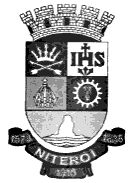 Câmara Municipal de NiteróiGabinete do Vereador Professor TulioINDICAÇÃO Nº  ____/2021Solicita ao Poder Executivo que estude a possibilidade de implementação política de Ecobarreiras nos corpos hídricos do município.Indico à Mesa na forma Regimental, que seja enviado ofício ao Exmo. Prefeito Municipal Axel Grael solicitando que seja realizado estudo de viabilidade de implantação de sistema de Ecobarreiras nos corpos hídricos do município para contenção de resíduos flutuantes descartados e dispostos inadequadamente nos corpos d'água, com o objetivo de deter o seu avanço ao sistema lagunar, bem como às praias. JUSTIFICATIVAAs ecobarreiras consistem em estruturas flutuantes, como garrafas e bombonas plásticas, instaladas transversalmente nas calhas de corpos d'água, em trechos próximos à foz, para retenção dos resíduos flutuantes. O projeto Ecobarreira consiste na contenção de lixo flutuante que é lançado ou muitas vezes despejados em corpos hídricos do município, poluindo e até mesmo acabando com a vida aquática local. São instaladas redes coletoras em pontos estratégicos de rios, lagoas, córregos, canais ou local determinado, contribuindo efetivamente para o recolhimento de materiais sólidos flutuantes que podem ser encaminhados à cooperativas para reciclagem, gerando renda e tirando trabalhadores do desemprego. Plenário Br’’igido Tinoco, 11 de agosto de 2021_______________________________Professor Tulio